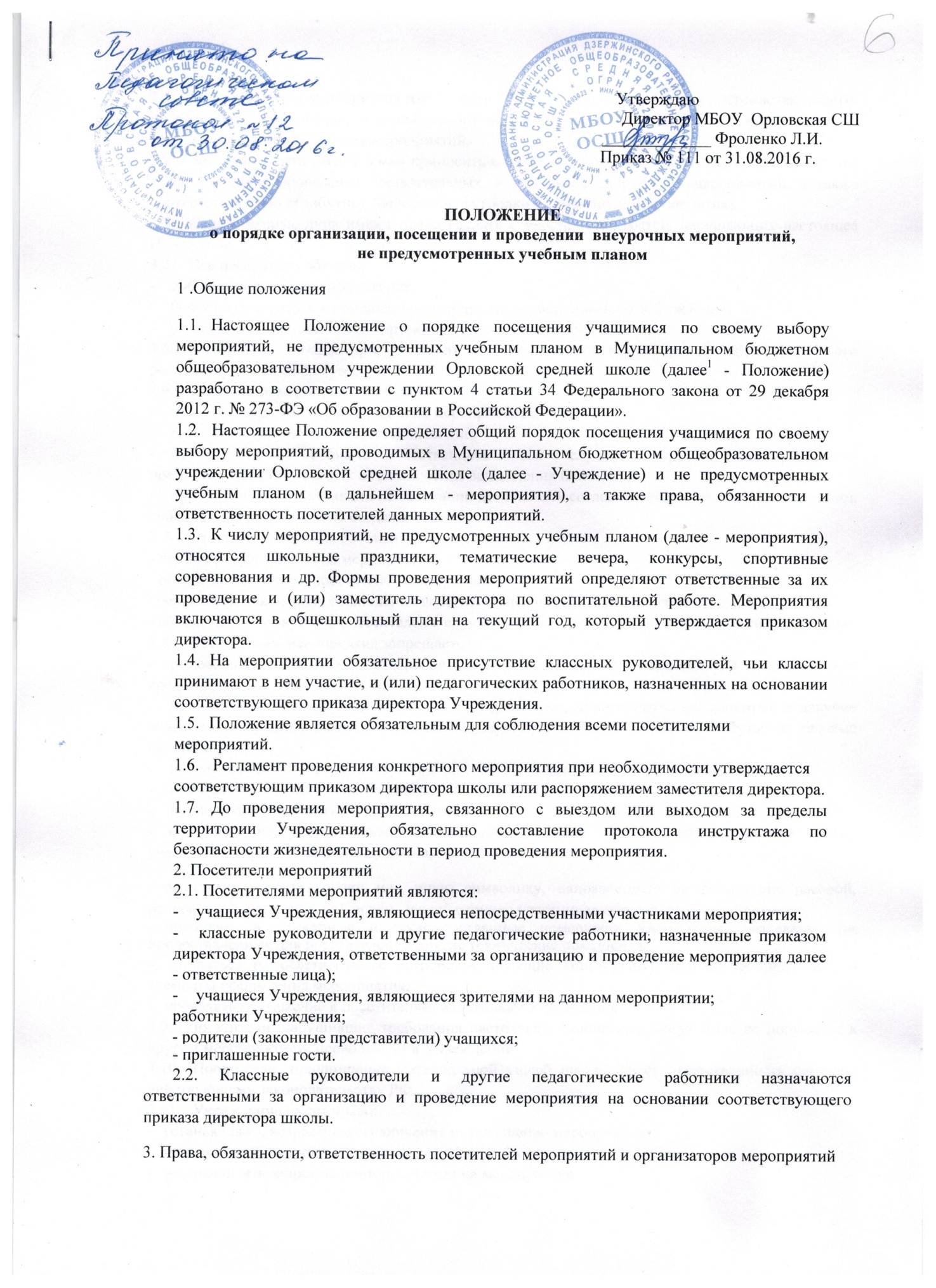 Все посетители мероприятия имеют право на уважение человеческого достоинства, защиту от всех форм физического и психического насилия, оскорбления личности, охрану жизни и здоровья во время проведения мероприятий.Зрители и гости имеют право приносить с собой и использовать плакаты, лозунги, слоганы и др. Во время проведения состязательных, в том числе спортивных мероприятий, а также соответствующую атрибутику (бейсболки, футболки с символикой мероприятия).Ответственные лица имеют право удалять с мероприятия гостей, нарушающих настоящее Положение.Все посетители обязаны:соблюдать настоящее Положение;бережно относиться к помещениям, имуществу и оборудованию Учреждения;уважать честь и достоинство других посетителей мероприятия.Участники обязаны присутствовать на мероприятии в одежде, соответствующей его регламенту и сменной обуви.Посетители мероприятий обязаны:поддерживать чистоту и порядок на мероприятиях;	выполнять требования ответственных лиц;незамедлительно сообщать ответственным лицам о случаях обнаружения подозрительных предметов, вещей, о случаях возникновения задымления или пожара;при получении информации об эвакуации действовать согласно указаниям ответственных лиц, соблюдая спокойствие и не создавая паники;Ответственные лица обязаны:                               - лично присутствовать на мероприятии;- обеспечивать доступ посетителей на мероприятие;- осуществлять контроль соблюдения посетителями мероприятий настоящего Положения;- обеспечивать эвакуацию посетителей в случае угрозы и возникновения чрезвычайных ситуаций.Посетителям мероприятия запрещается:- приносить с собой и (или) употреблять алкогольные напитки, наркотические и токсические средства;приносить с собой оружие, огнеопасные, взрывчатые, пиротехнические, ядовитые и пахучие вещества, колющие и режущие предметы, стеклянную посуду и пластиковые бутылки, газовые баллончики;вносить большие портфели и сумки в помещение, в котором проводится мероприятие;курить в помещениях и на территории Учреждения;приводить и приносить с собой животных;совершать поступки, унижающие или оскорбляющие человеческое достоинство других участников образовательного процесса;- выставлять напоказ знаки или иную символику, направленную на разжигание расовой, религиозной, национальной розни, оскорбляющую участников образовательного процесса;проникать в служебные и производственные помещения Учреждения, раздевалки (не предоставленные для посетителей) и другие технические помещения;забираться на осветительные устройства, несущие конструкции, портить оборудование и элементы оформления мероприятия;проявлять неуважение к посетителям, работникам Учреждения.Посетители, нарушившие требования настоящего Положения, могут быть не допущены к другим мероприятиям, проводимым в Учреждении.Посетители, причинившие материальной ущерб школе, несут ответственность согласно действующему законодательству РФ.Учреждение имеет право:устанавливать возрастные ограничения на посещение мероприятия; устанавливать запрет на пользование мобильной связью во время мероприятия;устанавливать запрет на повторный вход на мероприятие.4. Правила проведения мероприятия и порядок их посещенияСостав учащихся, допущенных к участию в мероприятии, программа мероприятия, время его начала и окончания, а также особые требования к проведению мероприятия должны быть заранее доведены до сведения учащихся и посетителей мероприятия.Мероприятие должно проводиться после окончания учебных занятий и заканчиваться не позднее 19.00. Продолжительность мероприятия не должна превышать полутора - двух часов.Приход и уход с мероприятия осуществляется организованно. Бесконтрольное хождение по помещениям Учреждения во время проведения мероприятия запрещается Вход для посетителей в помещение, в котором проводится мероприятие, открывается за 10-15 минут до его начала. В ход посетителей на мероприятие после его начала разрешается только по согласованию с ответственным лицом.Присутствие на мероприятиях лиц, не обучающихся в Учреждении, допустимо только с разрешения ответственного за проведение мероприятия или старшего методиста по воспитательной работе, дежурного администратора.	,Во время проведения мероприятия все участники должны соблюдатьправила техники и пожарной безопасности,- Правила внутреннего распорядка учащихся Учреждения, Правила внутреннего трудового распорядка работников Учреждения и настоящее Положение.Запрещается своими действиями нарушать порядок проведения мероприятия или способствовать его срыву.На мероприятиях, проводимых в соответствии с планом работы Учреждения, классные ученические коллективы присутствуют в сопровождении классных руководителей.Посетители, имеющие неопрятный вид, на мероприятие не допускаются (администация Учреждения оставляет за собой право оценивать соответствие внешнего вида посетителей формату и имиджу мероприятия).Доступ на мероприятие запрещен лицам в состоянии алкогольного или наркотического опьянения.Иное, не предусмотренное текстом настоящего Положения регулируется действующим законодательством РФ.